Разработка учебной задачи и учебных заданий с опорой на примерную рабочую программу по предмету.( ФГОС 2021)Предмет: физикаКласс: 7Тема урокаПредметные результатыМетапредметные результатыВиды деятельностиУчебная задачаУчебные задания Сила тяжести. Как ее рассчитать?-распознавать проявление изученных физических явлений в окружающем мире,-при этом переводить практическую задачу в учебную, выделять существенные признаки;-формулировать проверяемые предположения, собирать установку из предложенного оборудова-ния, -записывать ход опыта и формулировать выводы;-проводить исследование зависимости одной физической ве-личины от другой с использованием прямых измерений.- выявлять и характеризовать существенные признаки объек-тов (явлений);-оценивать на применимость и достоверность информацию, полученную в ходе исследования или эксперимента;- анализировать, систематизировать и интерпретировать информацию различных видов и форм представления;- применять различные методы, инструменты и запросы при поиске и отборе информации или данных с учётом предложенной учебной физической задачи.-Опыт и исследовательская деятельность-Самостоятельная работа с текстом в учебнике- Анализ таблиц, графиков, схем-Выполнение лабораторных и практических работ- Выполнение упражнений по разграничению понятий Систематизация Исследование силы тяжести.1задание. Фронтальная беседа: 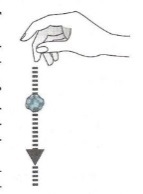 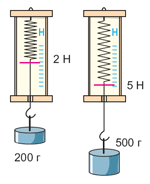 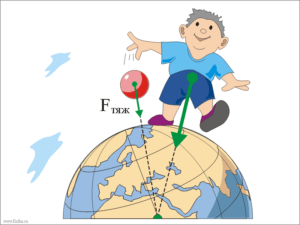 Объясните , что изображено на рис?2задание. Работа в группах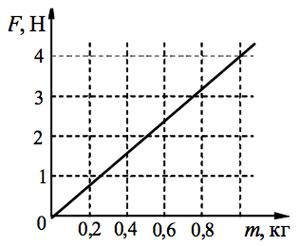 По данному графику определить:  с какой по величине силой,  тело массой 200 г. притягивается к земле.3 задание. Составить текст.Сила тяжести –это_____________Измерят силу тяжести _________________Равнодействующая сил, направленных по одной прямой в одну сторону равна _______Как рассчитать силу тяжести?______________В ходе анализа составленных текстов класс приходит к выводу о разном подходе решения данной практической задачи. Здесь наблюдается «Ситуация разрыва». Учащиеся предлагают свои способы расчета силы тяжести. Идет выдвижение вариантов формулировки учебной задачи.4. ИсследованиеЦель: установить зависимость силы тяжести, действующей на тело, от его массы.Учащимся предлагается вариант исследования.Вариант выполнения исследования.1. Закрепите динамометр в лапке штатива вертикально.2. К динамометру последовательно подвешивайте один, два, три, четыре груза.3. Результаты измерений занесите в таблицу.4. Результаты представьте графически.5. Сделайте вывод.5. Задание. Работа  с учебником.Найти в тексте параграфа учебника значение коэффициента коэффициент пропорциональности g различен для различных широт. Относится к важнейшим физическим величинам.